Pressmeddelande					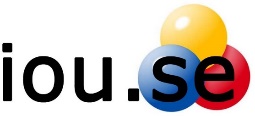 2015-06-17Handel fri från våld i nära relationerSkapa affärsmöjligheter för företag som tar avstånd från våld i nära relationer. Kommuner, landsting, myndigheter och organisationer inom social ekonomi som arbetar mot våld och hot om våld behöver hjälp från leverantörer att nå sina mål inom våldsprevention.
Använd offentlig upphandling för att motverka relationsvåld. Ett område som inte upp-märksammats nämnvärt inom ramen för sociala krav vid upphandling är våld i nära relationer. Offentliga inköp uppgår till mer än 500 miljarder kronor varje år. I Sverige finns goda förutsättningar att införa krav och rutiner som motverkar våld. Det är en politisk angelägenhet att livsmedel, materiel och logistiklösningar som når ut till förskolor, skolor och sjukvård står fri från våld i nära relationer. 
Idag börjar kampanjen #FriHandel och målet är att offentliga och privata arbetsgivare tar avstånd från våld i nära relationer samt medverkar till att anställda i riskzonen får stöd och rehabilitering. Anställda i privata företag som utför uppdrag för kommuner, landsting och myndigheter får sin lön genom skattemedel. Offentlig finansiering skall varken direkt eller indirekt kunna stödja handlingar som strider mot lagar och konventioner, eller mänskligt lidande som medverkar till fortsatta höga kostnader för samhället.

Kampanjens första steg är en dialog med näringsliv och politik som syftar till att införa upphandlingskrav för att motverka relationsvåld. Målsättningen bör på sikt gälla alla inköp. Som ett första steg bör inköp till förskola, grundskola och sjukvård omfattas. Inköp med tydliga sociala krav ger kommuner, landsting och näringsliv möjlighet att välja varor och tjänster som motverkar våld. Viktiga utgångspunkter är riktlinjer och mål för upphandling, samt de möjligheter som EU:s upphandlingsdirektiv skapar. Kampanjen #FriHandel och Fria Människor - en kampanj mot våld i nära relationer.